ใบแจ้งการขุดดิน/ถมดิน ตามพระราชบัญญัติ การขุดดินและถมดิน พ.ศ. 2543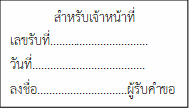 แบบ ขถด.1เขียนที่………………………………………..…………………… วันที่……..….เดือน………………....พ.ศ. ………..………….......ข้าพเจ้า……………….……..…………..………………………………………………….................................................................. เป็นบุคคลธรรมดา เลขประจำตัวประชาชน....................................................................................................อยู่บ้านเลขที่……….….…………ตรอก/ซอย……………………………………ถนน………………….……………………หมู่ที่………………………... ตำบล/แขวง……………………….…………..อำเภอ/เขต…………………………………..……จังหวัด…………………………………………………… รหัสไปรษณีย์........................................โทรศัพท์....................................................โทรสาร........................................................ เป็นนิติบุคคลประเภท………………………………………………………………จดทะเบียนเมื่อ………………………………… เลขทะเบียน…………………………………..มีสำนักงานตั้งอยู่ที่………………………….……….ตรอก/ซอย………………………………………… ถนน……………….………….หมู่ที่…………..............ตำบล/แขวง…………………………………….อำเภอ/เขต…………………………………….. จังหวัด……………………………....รหัสไปรษณีย์...................................โทรศัพท์...................................โทรสาร..............................โดยมี........................................................................................................................      ผู้มีอำนาจลงชื่อแทนนิติบุคคลผู้ขออนุญาตอยู่บ้านเลขที่……………..……ตรอก/ซอย………………………………….ถนน.................................................หมู่ที่............................... ตำบล/แขวง………………………………...……อำเภอ/เขต……………………………………………จังหวัด…………………………………..………… รหัสไปรษณีย์........................................โทรศัพท์....................................................โทรสาร........................................................มีความประสงค์จะทำการขุดดิน/ถมดิน จึงขอแจ้งต่อเจ้าพนักงานท้องถิ่น โดยมีรายละเอียดดังต่อไปนี้ข้อ 1. ทำการขุดดิน/ถมดิน ณ .................................................. ตรอก/ซอย ..............................................ถนน ........................................ หมู่ที่ ……..……... ตำบล/แขวง………………………….………..อำเภอ/เขต ………….………………….…จังงหวัด ……..………………………………..… ในโฉนดที่ดิน เลขที่/น.ส.3ก เลขที่/ส.ค.1 เลขที่/อื่น.................................................. เป็นที่ดินของ................................................................................................................      ................................................................ข้อ 2. ทำการขุดดิน/ถมดิน โดยมีความลึก/ความสูง จากระดับดินเดิม ..............................................เมตร พื้นที่ .............................................. ตารางเมตร เพื่อใช้เป็น ......................................................................................................โดยมีสิ่งก่อสร้างข้างเคียงดังนี้ทิศเหนือ ................................................................... ห่างปากบ่อดิน/เนินดิน .............................. เมตรทิศใต้ ........................................................................ ห่างปากบ่อดิน/เนินดิน .............................. เมตรทิศตะวันออก ............................................................ ห่างปากบ่อดิน/เนินดิน .............................. เมตรทิศตะวันตก .............................................................. ห่างปากบ่อดิน/เนินดิน .............................. เมตรตามแผนผังบริเวณ แบบแปลน รายการประกอบแบบแปลน และรายการคำนวณที่แนบมาพร้อมนี้ข้อ 3. โดยมี......................................................................เลขทะเบียน.............................เป็นผู้ควบคุมงาน/ข้อ 4.(2)ข้อ 4. กำหนดแล้วเสร็จภายใน....................วัน โดยจะเริ่มขุดดิน/ถมดิน วันที่ ........................................ เดือน .................................. พ.ศ. ...........................................และจะแล้วเสร็จดิน วันที่ ................เดือน ............................ พ.ศ. ..........................................ข้อ 5. พร้อมหนังสือฉบับนี้ ข้าพเจ้าได้แนบเอกสารต่างๆมาพร้อมแล้ว คือ1.      แผนผังบริเวณที่จะทำการขุดดิน/ถมดินและแผนผังบริเวณแสดงเขตที่ดินบริเวณข้างเคียงพร้อมวิธีการขุดดินหรือ ถมดิน จำนวน ...........................ชุด ชุดละ .............................แผ่น2. รายการที่กำหนดไว้ในกฎกระทรวงที่ออกตามมาตรา 6 แห่งพระราชบัญญัติการขุดดินและถมดิน พ.ศ. 25433. ภาระผูกพันต่างๆ ที่บุคคลอื่นมีส่วนได้เสียเกี่ยวกับที่ดินที่จะทำการขุดดิน/ถมดิน4. สำเนาบัตรประชาชน สำเนาทะเบียนบ้านของผู้แจ้ง ซึ่งรับรองสำเนาถูกต้องแล้วจำนวน ..................ฉบับ5. สำเนาหนังสือรับรองการจดทะเบียนนิติบคคล ซึ่งแสดงวัตถุประสงค์ ที่ตั้งสำนักงาน และผู้มีอำนาจลงชื่อแทนนิติ บุคคลผู้แจ้งที่หน่วยงานซึ่งมีอำนาจรับรอง    (กรณีที่นิติบุคคลเป็นผู้แจ้ง)6. สำเนาบัตรประจำตัวประชาชนของผู้จัดการหรือผู้แทนนิติบุคคลผู้แจ้ง ซึ่งรับรองสำเนาถูกต้องแล้ว
จำนวน....................ฉบับ7. หนังสือแสดงความเป็นตัวแทนของผู้แจ้ง สำเนาบัตรประจำตัวประชาชน สำเนาทะเบียนบ้านของผู้แทนผู้แจ้ง ซึ่ง รับรองสำเนาถูกต้องแล้วจำนวน ..................ฉบับ (กรณีมีการมอบอำนาจให้ผู้อื่นแจ้งแทน)8. รายการคำนวณ จำนวน ..............................ชุด9. หนังสือรับรองการออกแบบและคำนวณการขุดดิน/ถมกิน จำนวน.........................ฉบับ พร้อมทั้งสำเนาบัตร อนุญาตเป็นผู้ประกอบวิชาชีพวิศวกรรมควบคุม ซึ่งรับรองสำเนาถูกต้องแล้วจำนวน.................ฉบับ (กรณีที่งานมีลักษณะ ขนาด อยู่ในประเภทวิชาชีพวิศวกรรมควบคุม)10. สำเนาโฉนดที่ดิน เลขที่/น.ส.3ก. เลขที่/ส.ค.1 เลขที่/อื่น..............................................ที่จะทำการขุดดิน/ถมดิน ขนาดเท่าต้นฉบับจริง    ซึ่งรับรองสำเนาถูกต้องแล้วจำนวน...........ฉบับ11. หนังสือยินยอมเจ้าของที่ดิน สำเนาบัตรประจำตัวประชาชนหรือหนังสือรับรองการจดทะเบียนนิติบุคคล ซึ่ง แสดงวัตถุประสงค์       และผู้มีอำนาจลงชื่อรับรองแทนนิติบุคคลเจ้าของที่ดินที่หน่วยงานที่มีอำนาจรับรองสำเนาบัตรประจำตัว ประชาชนและทะเบียนบ้านของผู้จัดการหรือผู้แทนนิติบุคคลเจ้าของที่ดิน       ซึ่งรับรองสำเนาถูกต้องแล้วจำนวน..................ฉบับ (กรณีที่ดินเป็นของบุคคลอื่น)12. หนังสือแสดงความยินยอมของผู้ควบคุมงาน ตาม ข้อ 3 จำนวน......................ฉบับ13. สำเนาใบอนุญาตเป็นผู้ประกอบวิชาชีพวิศวกรรมควบคุมของผู้ควบคุมงาน ซึ่งรับรองสำเนาถูกต้องแล้ว จำนวน...............ฉบับ (กรณีที่งานมีลักษณะ ขนาด อยู่ในประเภทวิชาชีพวิศวกรรมควบคุม)14.      เอกสารและรายละเอียดอื่นๆ.............................................................................................................................................................................................................................................................................................................................      ........ข้อ 6. ข้าพเจ้าขอชำระค่าธรรมเนียมและค่าใช้จ่าย ตามกฎกระทรวงซึ่งออกตามมาตรา 10 แห่งพระราชบัญญัติการขุดดินและถมดิน พ.ศ. 2543(ลายมือชื่อ).....................................................ผู้แจ้ง(..................................................)หมายเหตุ (1) ข้อความใดที่ไม่ใช้ให้ขีดฆ่า(2) ใส่เครื่องหมาย / ในช่อง	หน้าข้อความที่ต้องการ(3) ในกรณีที่เป็นนิติบุคคล หากข้อบังคับกำหนดให้ต้องประทับตราให้ประทับตรานิติบุคคลด้วย